[Diplom Bachelor Master]arbeitSehr geehrte[ /r] [‚Anrede] [Nachname],Ihre [Diplom Bachelor Master]arbeit ist inzwischen bewertet, das Gutachten ist bereits an das Prüfungssekretariat Ihrer Fakultät weitergeleitet worden.Sie erhalten für Ihre [Diplom Bachelor Master]arbeit die Note „[sehr gut / gut / befriedigend / ausreichend] ([X,X])“. [Ab ‚befriedigend‘ löschen. ->] Ich darf Sie dazu beglückwünschen und wünsche Ihnen für Ihren weiteren beruflichen Lebensweg alles Gute. Wir haben Ihre Anschrift in unserer Adressdatei gespeichert und werden Sie von Zeit zu Zeit über Aktivitäten des Instituts unterrichten. Ich würde mich freuen, wenn Sie auch weiterhin an Kontakten zu unserem Institut interessiert wären; falls dies der Fall ist, bitte ich Sie um eine kurze Mitteilung einer eventuellen Änderung Ihrer Anschrift.Mit freundlichen Grüßen	Professor Dr. Andreas OberweisInstitut für Angewandte Informatikund Formale Beschreibungsverfahren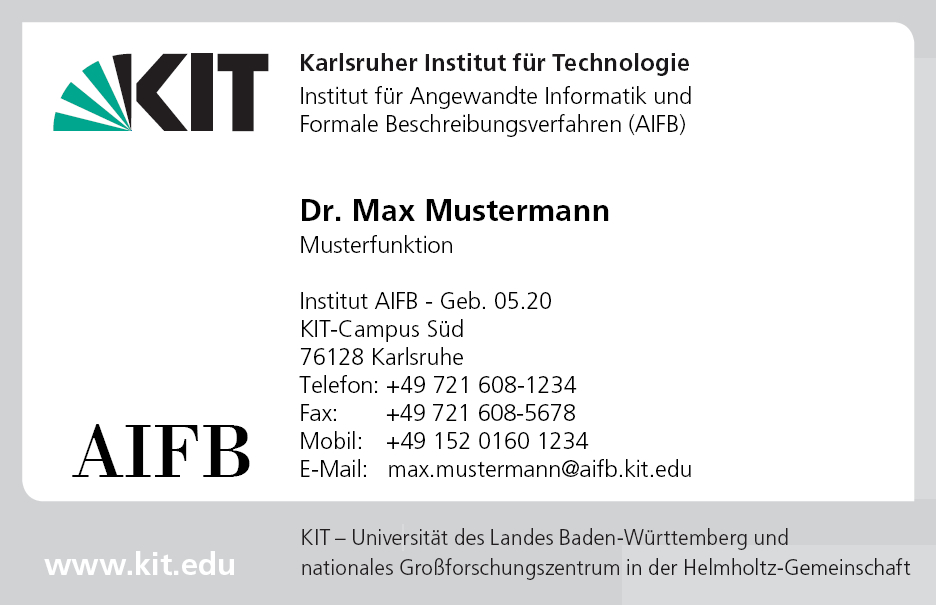 Institut für Angewandte Informatikund Formale BeschreibungsverfahrenInstitut für Angewandte Informatikund Formale BeschreibungsverfahrenKIT - Campus Süd | Institut AIFB | 76128 KarlsruheBetriebliche InformationssystemeProfessor Dr. Andreas OberweisBetriebliche InformationssystemeProfessor Dr. Andreas OberweisBetriebliche InformationssystemeProfessor Dr. Andreas Oberweis[Anrede][Vorname] [Nachname][Postfach/Straße][PLZ] [Ort]Telefon:	+49 721 608-44516Fax:	+49 721 608-44548E-Mail:	andreas.oberweis@kit.eduWeb:	http://www.aifb.kit.eduDatum:	[DATUM]Telefon:	+49 721 608-44516Fax:	+49 721 608-44548E-Mail:	andreas.oberweis@kit.eduWeb:	http://www.aifb.kit.eduDatum:	[DATUM]Telefon:	+49 721 608-44516Fax:	+49 721 608-44548E-Mail:	andreas.oberweis@kit.eduWeb:	http://www.aifb.kit.eduDatum:	[DATUM][Anrede][Vorname] [Nachname][Postfach/Straße][PLZ] [Ort]